Załącznik nr 11Mapa lokalizacyjna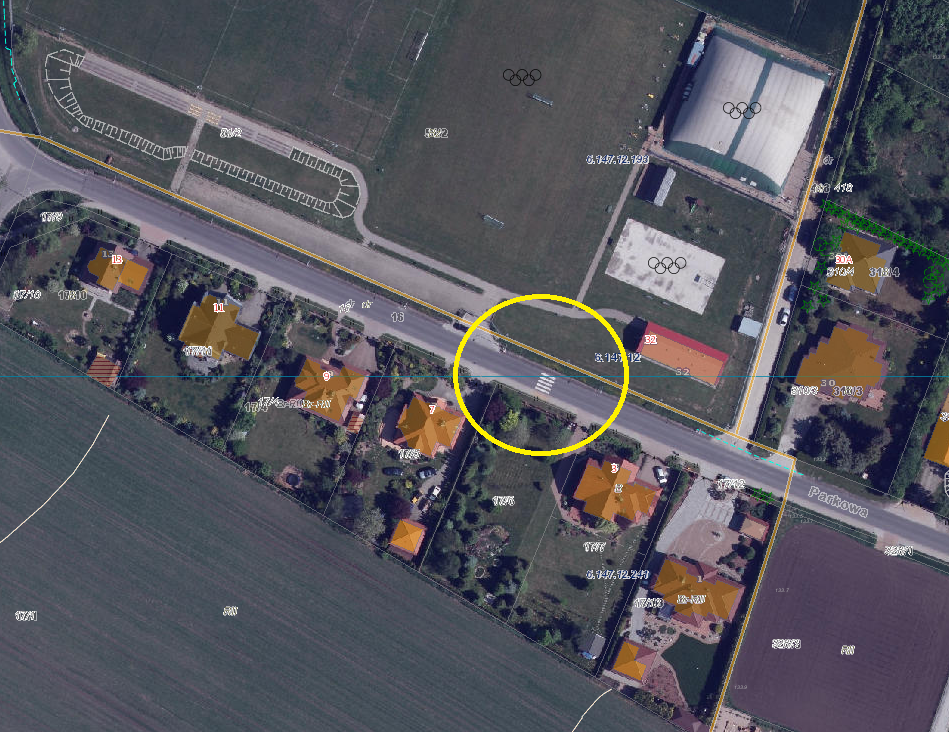 Droga powiatowa nr 1939Dm. Biestrzyków ul. Parkowa (przy boisku)